PORTARIA Nº 37/2023Data: 07 de fevereiro de 2023.Atribui Função Gratificada a Servidor e dá outras providências.O Excelentíssimo Senhor Iago Mella, Presidente da Câmara Municipal de Sorriso, Estado de Mato Grosso, no uso das atribuições que lhe são conferidas por Lei e,Considerando o disposto nos Artigos 49 a 51 da Lei Complementar nº 270/2017 e suas alterações;Considerando o disposto no Anexo IV, da Lei Complementar nº. 270/2017 (alterado pela Lei Complementar nº. 348/2021).RESOLVE:Art. 1º Conceder função gratificada à servidora ELIS KAREM CERUTTI, ocupante do cargo de Procurador Jurídico, para desempenhar a Função Gratificada de FG 08 – Coordenador de Estudos Técnicos e Transições Legais, nos termos do Art. 3, do Anexo IV, da Lei Complementar nº. 270/2017 (alterado pela Lei Complementar nº. 348/2021), no valor de 40% (Quarenta por cento) sobre a soma do vencimento inicial com o valor decorrente da progressão por nível, nos moldes do §1º, Art. 50, da Lei Complementar nº. 270/2017.Art. 2º Por designação desta função, a partir da publicação deste ato administrativo, a servidora fica responsável pelas atribuições relativas a Função Gratificada ao qual foi designada, de acordo com o Anexo IV, da Lei Complementar nº. 270/2017 (alterado pela Lei Complementar nº. 348/2021), sendo elas:Coordenar Estudos Técnicos necessários para organização, disseminação e divulgação de informações doutrinárias, legislativas e jurisprudenciais de interesse da Câmara Municipal; atividades de promoção de estudos jurídicos; promoção do aperfeiçoamento e atualização dos servidores da Câmara.Coordenar as atividades necessárias para propiciar o suporte do regime de transição plena de aplicação das novas leis, estabelecendo o planejamento e instituindo Comissão Técnico-Jurídica;Promover o auxílio direto por meio de orientações, recomendações e suportes necessários ao agente de contratação e, setor de compras. Organizar e, coordenar equipes para estudo da atualização do fluxo de compras e licitações da Câmara de Sorriso;Responsável por promover ou diligenciar cursos, seminários, congressos, simpósios, processos seletivos, publicações de revistas, pesquisas e encontros de estudos para o aprimoramento profissional e cultural dos servidores e auxiliares da Câmara de Sorriso.Poderá ainda ser atribuído ao Coordenador de Estudos Técnicos responsabilidade de direção de transição de outros regimes legais ou de atualizações de regimentos e normas internas;Art. 3º Para comprovar o desempenho da função gratificada o servidor deverá elaborar mensalmente, relatório das atividades. O relatório deverá ser entregue ao chefe imediato e, encaminhado para fins de arquivo, ao Departamento de Recursos Humanos.Art. 4º Esta Portaria entra em vigor nesta data.Câmara Municipal de Sorriso, Estado de Mato Grosso, em 07 de fevereiro de 2023.IAGO MELLAPresidenteREGISTRE-SE, PUBLIQUE-SE, CUMPRA-SE.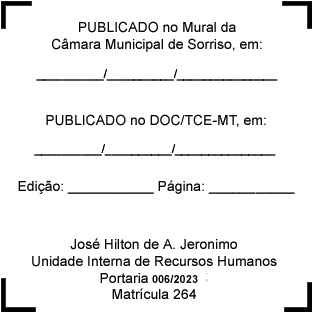 